Р Е Ш Е Н И Е Собрания депутатов муниципального образования«Шоруньжинское сельское поселение»О внесении изменений в Порядок уведомления главы муниципального образования «Шоруньжинское сельское поселение» о фактах обращения в целях склонения главы администрации к совершению коррупционных правонарушенийВ соответствии с частью 5 статьи 9 Федерального закона от 25.12.2008 года № 273-ФЗ «О противодействии коррупции», Собрание депутатов муниципального образования «Шоруньжинское сельское поселение» решило:1. Внести в Порядок уведомления главы муниципального образования «Шоруньжинское сельское поселение» о фактах обращения в целях склонения главы администрации муниципального образования «Шоруньжинское сельское поселение» к совершению коррупционных правонарушений, утвержденное решением Собрания депутатов муниципального образования «Шоруньжинское сельское поселение» от 23 июня 2016 года № 60  следующее изменение:- пункт 2 изложить в следующей редакции:«2. Глава администрации муниципального образования «Шоруньжинское сельское поселение» обо всех случаях обращения к нему каких-либо лиц в целях склонения его к совершению коррупционных правонарушений обязан уведомлять:главу муниципального образования «Шоруньжинское сельское поселение»- в течение суток с момента указанного обращения;органы прокуратуры или другие государственные органы.».2. Настоящее решение вступает в силу после его официального опубликования.Глава муниципального образования «Шоруньжинское  сельское поселение», председатель   Собрания депутатов                              Л.А.ГригорьеваУнчо ял кундем» муниципальный образованийындепутатше–влакын Погынжо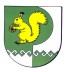 Собрание депутатов    муниципального образования  «Шоруньжинское сельское поселение»№ 8731 января 2017 года